ДОГОВОР № ____________на оказание услуги по предоставлению доступаг. Минск 							«____» ___________20___ г.Республиканское унитарное предприятие «Главный расчётный информационный центр» Белорусской железной дороги (РУП «Главный расчётный информационный центр» БЖД), именуемое в дальнейшем ИСПОЛНИТЕЛЬ, в лице заместителя начальника по автоматизации бизнес-процессов – начальника Брестского центра автоматизации бизнес-процессов 
Филипени Сергея Анатольевича, действующего на основании доверенности 
от 28.11.2023 № 58-10-24/36 с одной стороны и __________________________________________________________________, именуемый в дальнейшем ЗАКАЗЧИК, в лице __________________________________________________________________, __________________________________________________________________, действующего на основании _________________________________________ __________________________________________________________________, с другой стороны, а вместе именуемые – Стороны, заключили настоящий Договор о нижеследующем:ОПРЕДЕЛЕНИЯ И ТЕРМИНЫВ настоящем Договоре используются определения и термины:Web-сервис «Личный кабинет ИРЦ» – специализированное программное обеспечение, предназначенное для организации удалённого взаимодействия клиента Белорусской железной дороги по администрированию пользователей своего предприятия и заказу услуги предоставления доступа к АС «Электронная перевозка»;УЦ БЖД – Удостоверяющий центр Белорусской железной дороги;ГосСУОК – Государственная система управления открытыми ключами проверки электронной цифровой подписи Республики Беларусь;Портал электронных услуг – web-сервис ИСПОЛНИТЕЛЯ, предназначенный для организации единого решения доступа клиентов Белорусской железной дороги к предоставляемым информационным услугам и электронным сервисам, размещённый по адресу https://portal.rw.by/.ПРЕДМЕТ ДОГОВОРАЗАКАЗЧИК поручает, а ИСПОЛНИТЕЛЬ принимает на себя обязательства по оказанию услуги «Предоставление доступа к АС «Электронная перевозка» (далее – услуга).УСЛОВИЯ И ПОРЯДОК ОКАЗАНИЯ УСЛУГИОбязательным условием оказания услуги является наличие действующего сертификата открытого ключа, изданного УЦ БЖД или ГосСУОК. Регистрация доступа ЗАКАЗЧИКА к АС «Электронная перевозка» производится после регистрации в web-сервисе «Личный кабинет ИРЦ» действующего сертификата открытого ключа пользователя.ЗАКАЗЧИК дает согласие ИСПОЛНИТЕЛЮ на хранение и предоставление (распространение) третьим лицам сведений своего открытого ключа (сертификата), изданного УЦ БЖД или ГосСУОК, в соответствии с законодательством Республики Беларусь и локальными правовыми актами государственного объединения «Белорусская железная дорога».ЗАКАЗЧИК подтверждает, что информация, предоставляемая в соответствии с требованиями пункта 3.2., является достоверной и полной.Услуга, предоставляемая в рамках настоящего Договора, оказывается не ранее дня, следующего за днём поступления 100 % предоплаты ИСПОЛНИТЕЛЮ.Факт оказания ИСПОЛНИТЕЛЕМ ЗАКАЗЧИКУ услуги подтверждается актом приема работ/услуг (далее – Акт).УСЛОВИЯ ОПЛАТЫ И ПОРЯДОК РАСЧЕТОВОплата за услуги производится путём перечисления денежных средств на расчётный счёт ИСПОЛНИТЕЛЯ в форме 100 % предоплаты согласно счёту-фактуре, который предоставляется ИСПОЛНИТЕЛЕМ ЗАКАЗЧИКУ посредством web-сервиса «Личный кабинет ИРЦ».Счёт-фактура предоставляется ИСПОЛНИТЕЛЕМ в соответствии с действующим на момент формирования счёта-фактуры прейскурантом цен на оказание услуги «Предоставление доступа к АС «Электронная перевозка».Все расчёты по настоящему Договору производятся в белорусских рублях.Датой оплаты Услуги считается дата поступления денежных средств на расчётный счёт ИСПОЛНИТЕЛЯ.Плата за все банковские операции, связанные с переводом денежных средств на банковский счёт ИСПОЛНИТЕЛЯ, производится за счёт ЗАКАЗЧИКА.В случае изменения прейскуранта цен на дату оказания услуги ЗАКАЗЧИК производит доплату за услугу или ИСПОЛНИТЕЛЬ осуществляет возврат ЗАКАЗЧИКУ денежных средств за услугу.ПРАВА И ОБЯЗАННОСТИ СТОРОНИСПОЛНИТЕЛЬ обязан:осуществлять первичную настройку профиля ЗАКАЗЧИКА в АС «Электронная перевозка», вносить изменения в учётные данные профиля в процессе эксплуатации ЗАКАЗЧИКОМ АС «Электронная перевозка», архивировать профиль ЗАКАЗЧИКА по окончании действия Договора;предоставлять методологическую поддержку ЗАКАЗЧИКУ 
при пользовании web-сервисом «Личный кабинет ИРЦ» и при работе 
в АС «Электронная перевозка» посредством предоставления пользовательской документации в общем доступе на ресурсах ИСПОЛНИТЕЛЯ, телефонной связи и электронной почты;обеспечивать бесперебойную работу аппаратно-программных средств АС «Электронная перевозка» и web-сервиса «Личный кабинет ИРЦ»; оказывать ЗАКАЗЧИКУ услуги в соответствии с настоящим Договором согласно действующему прейскуранту цен;регистрировать работника (работников) ЗАКАЗЧИКА в качестве пользователя АС «Электронная перевозка»;информировать ЗАКАЗЧИКА о внесении ключевых изменений в порядок работы web-сервиса «Личный кабинет ИРЦ» и АС «Электронная перевозка», касающихся исполнения настоящего Договора, и (или) о пересмотре прейскуранта цен на оказание услуги путём их размещения в новостной рубрике АС «Электронная перевозка» и на Портале электронных услуг ИСПОЛНИТЕЛЯ;готовить Акт и в течение 5 (пяти) банковских дней с даты оказания услуги направлять его ЗАКАЗЧИКУ. ИСПОЛНИТЕЛЬ имеет право:проверять исполнение ЗАКАЗЧИКОМ требований настоящего Договора. Запрашивать для этого необходимую информацию у ЗАКАЗЧИКА;пересматривать прейскурант цен на оказание услуги и вносить в него изменения;приостанавливать оказание услуги предоставления доступа к АС «Электронная перевозка» либо в одностороннем порядке расторгать настоящий Договор при неисполнении ЗАКАЗЧИКОМ положений настоящего Договора либо совершении действий, наносящих вред информационным и техническим средствам ИСПОЛНИТЕЛЯ; проводить плановые профилактические работы с оборудованием и для обновления программного обеспечения. В это время автоматизированная система может быть недоступна для пользователей. О плановых работах и внеплановых остановках АС «Электронная перевозка» на срок более чем 60 минут ИСПОЛНИТЕЛЬ обязуется информировать ЗАКАЗЧИКА посредством новостной рубрики АС «Электронная перевозка» и иных электронных ресурсов ИСПОЛНИТЕЛЯ.ЗАКАЗЧИК обязан:производить авансовую оплату заказываемой услуги согласно счёту-фактуре, полученному посредством web-сервиса «Личный кабинет ИРЦ», с указанием в назначении платежа номера счёта-фактуры для однозначной идентификации платёжных поступлений и ускорения оказания услуги по настоящему Договору;приобретать и содержать в исправном состоянии за свой счёт и собственными силами программно-технические средства, необходимые для исполнения настоящего Договора;производить на рабочем месте пользователей ЗАКАЗЧИКА настройку технических средств и программного обеспечения, необходимых для корректной работы web-сервиса «Личный кабинет ИРЦ» и АС «Электронная перевозка», согласно требованиям соответствующих разделов руководства пользователя, размещённого в общем доступе на Портале электронных услуг, в web-сервисе «Личный кабинет ИРЦ» и АС «Электронная перевозка»;не использовать предоставленные по настоящему Договору права для совершения действий, создающих предпосылки и условия нанесения вреда информационным и техническим средствам ИСПОЛНИТЕЛЯ;подписывать Акт и возвращать экземпляр ИСПОЛНИТЕЛЯ в течение 5 (пяти) календарных дней с момента его получения, или в течение 5 (пяти) календарных дней предоставлять мотивированный ответ о причинах невозможности его подписания. В случае несоблюдения ЗАКАЗЧИКОМ сроков возврата подписанного Акта, Акт считается подписанным Сторонами без возражений и датой его отправки ИСПОЛНИТЕЛЕМ ЗАКАЗЧИКУ.ЗАКАЗЧИК имеет право:получать методологические консультации от ИСПОЛНИТЕЛЯ 
по пользованию АС «Электронная перевозка» и web-сервисом «Личный кабинет ИРЦ» в порядке, установленном настоящим Договором;вносить предложения по оптимизации работы АС «Электронная перевозка».В отношениях друг с другом Стороны признают юридическую силу документов (счетов-фактур), подписанных посредством использования факсимиле.ОТВЕТСТВЕННОСТЬ СТОРОНВ случае возникновения спора по настоящему Договору Сторона считающая, что другой Стороной ненадлежащим образом исполнены её обязательства по Договору, направляет претензию, которая должна содержать описание неисполненного обязательства.Сторона, которой направлена претензия, обязана дать ответ на претензию в течение 10 (десяти) банковских дней с даты получения. Ответ должен содержать признание претензии либо мотивированное несогласие с претензией.Споры по настоящему Договору, не урегулированные в соответствии с вышеизложенным порядком, рассматриваются в экономических судах Республики Беларусь в соответствии с действующим законодательством Республики Беларусь.ОБСТОЯТЕЛЬСТВА НЕПРЕОДОЛИМОЙ СИЛЫСтороны освобождаются от ответственности за частичное или полное неисполнение обязательств по настоящему Договору, 
если ненадлежащее исполнение Сторонами обязательств вызвано обстоятельствами непреодолимой силы, т.е. чрезвычайными и непредотвратимыми обстоятельствами, не подлежащими разумному контролю.Под обстоятельствами непреодолимой силы понимаются внешние и чрезвычайные события, которые не существовали во время подписания настоящего Договора и возникли помимо воли Сторон.Непреодолимой силой признаются следующие события: пожар, наводнение, землетрясение, эпидемии, аварии на транспорте; гражданские беспорядки, массовая забастовка, военные действия, теракты, государственные перевороты, война, революция, кибератака; международные санкции; отмена курсирования грузовых поездов в международном сообщении на неопределенный срок, запрет со стороны государства 
на совершение тех или иных действий, составляющих содержание настоящего Договора.Сторона, которая не в состоянии выполнить свои договорные обязательства, должна незамедлительно информировать другую Сторону о начале (прекращении) указанных выше обстоятельств, но в любом случае 
не позднее 7 (семи) календарных дней после начала их действия. Несвоевременное уведомление об обстоятельствах непреодолимой силы лишает соответствующую Сторону права на освобождение от договорных обязательств по причине указанных обстоятельств.Сторона, понесшая убытки в связи с форс-мажорными обстоятельствами, может потребовать от Стороны, ставшей объектом действия обстоятельств непреодолимой силы, документальных подтверждений о масштабах происшедших событий, а также об их влиянии на выполнение обязательств по настоящему Договору.ОБЕСПЕЧЕНИЕ КОНФИДЕНЦИАЛЬНОСТИСтороны гарантируют сохранение конфиденциальной информации в отношении сведений, полученных одной Стороной от другой Стороны или ставших им известными в ходе оказания услуг по настоящему Договору, а также соблюдение требований Закона Республики Беларусь от 07.05.2021 № 99-3 «О защите персональных данных». Эта гарантия относится к физическим и юридическим лицам, которым Стороны предоставили доступ к указанным данным в ходе оказания услуг.Конфиденциальность информации, а также правила её обращения и защиты, права, обязанности и ответственность причастных определяются на основании законодательства Республики Беларусь, а также соответствующих локальных актов ИСПОЛНИТЕЛЯ.Стороны освобождаются от обязательств сохранения конфиденциальной информации в случае, если такая информация будет запрошена государственными органами Республики Беларусь в порядке, определённом законодательством.СРОК ДЕЙСТВИЯ ДОГОВОРА. ПОРЯДОК ЕГО ИЗМЕНЕНИЯ И РАСТОРЖЕНИЯДоговор составлен на русском языке, в двух экземплярах, имеющих равную юридическую силу.Настоящий Договор вступает в силу с момента его подписания обеими Сторонами, считается заключенным на неопределённый срок (бессрочным) и может быть расторгнут в порядке, предусмотренном пунктом 9.5 настоящего Договора.Изменения и дополнения в настоящий Договор вносятся путём подписания обеими Сторонами дополнительного соглашения. Любые изменения и дополнения к Договору действительны при условии, если они совершены уполномоченными представителями Сторон, после чего становятся его неотъемлемой частью.Подпись в договоре и все документы, заключаемые сторонами 
во исполнение настоящего договора, со стороны ИСПОЛНИТЕЛЯ заверяются простой круглой печатью «Брэсцкi цэнтр аўтаматызацыi бiзнес-працэсаў».Договор может быть расторгнут в одностороннем порядке:при невыполнении одной из Сторон своих обязательств по настоящему Договору;по инициативе одной из Сторон с уведомлением другой Стороны не менее чем за 30 (тридцать) календарных дней. АНТИКОРРУПЦИОННАЯ ОГОВОРКАПри исполнении своих обязательств по настоящему Договору Стороны, их аффилированные лица, работники или посредники 
не выплачивают, не предлагают выплатить и не разрешают выплату каких-либо денежных средств или ценностей, прямо или косвенно, любым лицам 
для оказания влияния на действия или решения этих лиц с целью получить какие-либо неправомерные преимущества или для достижения иных неправомерных целей.При исполнении своих обязательств по настоящему Договору Стороны, их аффилированные лица, работники или посредники 
не осуществляют действия, квалифицируемые применимым для целей настоящего Договора законодательством как дача/получение взятки, коммерческий подкуп, а также иные действия, нарушающие требования применимого законодательства и международных актов о противодействии коррупции.В случае возникновения у Стороны подозрений, что произошло или может произойти нарушение каких-либо положений пункта 10.1 настоящего раздела, соответствующая Сторона обязуется уведомить об этом другую Сторону в письменной форме. В письменном уведомлении Сторона обязана сослаться на факты или предоставить материалы, достоверно подтверждающие или дающие основание предполагать, что произошло или может произойти нарушение каких-либо положений пункта 10.1 настоящего раздела другой Стороной, ее аффилированными лицами, работниками или посредниками.Каналы уведомления ЗАКАЗЧИКА о нарушениях каких-либо положений пункта 10.1 настоящего раздела: ________________________________________Каналы уведомления ИСПОЛНИТЕЛЯ о нарушениях каких-либо положений пункта 10.1 настоящего раздела: ул. Брест-Литовская 9, 220039, г. Минск, Республика Беларусь, тел./факс +375 17 225 60 08.Сторона, получившая уведомление о нарушении каких-либо положений пункта 10.1 настоящего раздела, обязана рассмотреть уведомление и сообщить другой Стороне об итогах его рассмотрения в течение 20 рабочих дней с даты получения письменного уведомления.Стороны гарантируют осуществление надлежащего разбирательства по фактам нарушения положений пункта 10.1 настоящего раздела с соблюдением принципов конфиденциальности и применение эффективных мер по предотвращению возможных конфликтных ситуаций. Стороны гарантируют отсутствие негативных последствий как 
для уведомившей Стороны в целом, так и для конкретных работников уведомившей Стороны, сообщивших о факте нарушений. В случае подтверждения факта нарушения одной Стороной положений пункта 10.1 настоящего раздела и/или неполучения другой Стороной информации об итогах рассмотрения уведомления о нарушении 
в соответствии с пунктом 10.2 настоящего раздела, другая Сторона имеет право расторгнуть настоящий Договор в одностороннем внесудебном порядке путем направления письменного уведомления не позднее чем 
за 15 (пятнадцать) календарных дней до даты прекращения действия настоящего Договора. РЕКВИЗИТЫ СТОРОНУважаемый клиент! Для организации получения услуги доступа к АС «Электронная перевозка» просим ознакомиться с положениями настоящего договора. Потребуется распечатать два экземпляра, заполнить Ваши реквизиты в качестве Заказчика, подписать экземпляры договора на каждом листе и направить для регистрации 
по адресу: ул. Комсомольская, 1, г. Брест, 224005ИВЦ3 РУП «Главный расчётный информационный центр» БЖД (Лаптейкиной А.И.) с пометкой «Договор».Для ускорения работ по регистрации электронную копию подписанного Вами договора необходимо направить на электронные адреса lkinfo@mnsk.rw.by. Далее работу следует продолжить в web-сервисе «Личный кабинет ИРЦ» согласно . 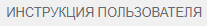 Для заказа счёта-фактуры  требуется осуществить  (ввести  логин/ пароль) и далее по инструкции.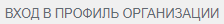 Благодарим за сотрудничество!ИСПОЛНИТЕЛЬЗАКАЗЧИКРУП «Главный расчётный информационный центр» БЖДЮридический адрес:220039, Республика Беларусь, г. Минск, ул. Брест-Литовская, 9Почтовый адрес для корреспонденции:224005, Республика Беларусь, г. Брест, ул. Комсомольская, 1Расчётный счёт BY56AKBB30126009900165400000ОАО «АСБ Беларусбанк» Республика Беларусь, г.Минск, 
пр. Дзержинского,18БИК AKBBBY2ХУНП 100016949  ОКПО 14786398______________ С.А.Филипеня______________ «____» ___________20___ г.«____» ___________20___ г.              М.П.              М.П.